هُوالأبهی-ای ناظر بملکوت الهی، در سبيل محبوب آفاق جان…عبدالبهاءاصلی فارسی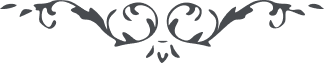 هُوالأبهی ای ناظر بملکوت الهی،  در سبيل محبوب آفاق جان و مال  و راحت و آسايش فدا کن تا در جهان خدائی سرافراز گردی و از بحر الطاف رحمانی نصيب و بهره يابی از کأس عنايت بنوشی و در ظلّ موهبت درآئی در حديقه باقيه بموائد سمائيّه متلذّذ شوی و در رياض احديّه بنفحات قدس                مشام معطّر نمائی    ع ع 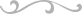 